LURØY KIRKE, kommunens 1000 - årssted 
Lurøy kirke. Foto: Trym Bergsmo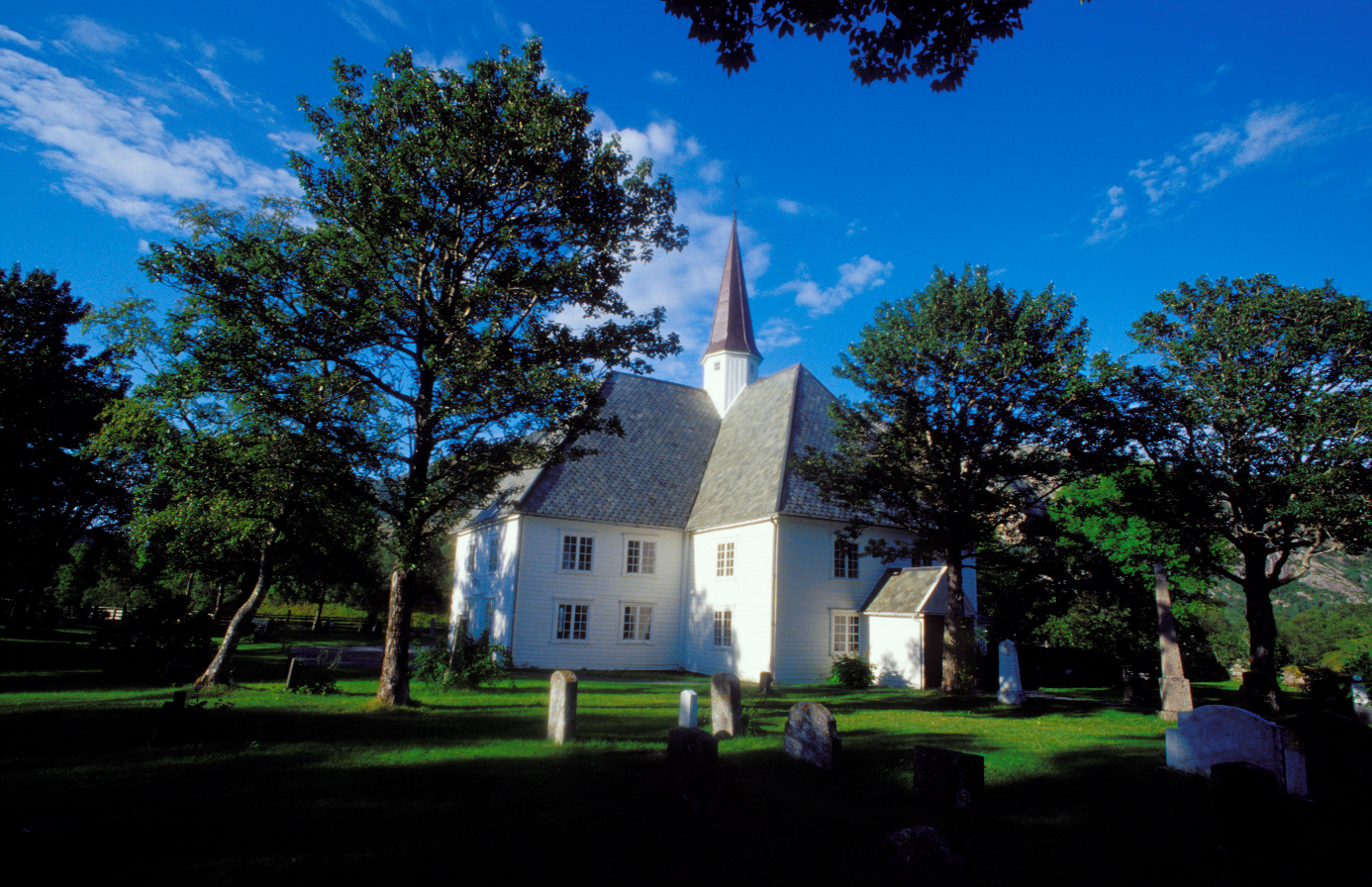  
Kirkested fra 1500-tallet. 
Dagens kirke, oppført i året 1812, er den fjerde kjente kirke på dette sted og kirkeplassen skriver seg fra middelalderen. Den første kjente kirke som var katolsk, ble bygget på 1500-tallet da Lurøy ennå var annekssogn under Rødøy. Et alterskap fra denne er bevart og befinner seg i dag i Bergen. Disse første kirkene ble til dels av klimatiske forhold og dels gjennom mangelfullt vedlikeholdt, påført råteskader m.m. og måtte av den grunn erstattes om lag hvert 100 år. 

Eget kirkesogn 
Etter en kortere atskillelse med egen prest i årene 1767 – 1774, ble sognet gjenforent med Rødøy. Ny løsrivelse kom først mange år senere den 14. des. 1822. Fra da av har Lurøy vært eget kirkesogn. Imidlertid ble vi betjent av presten i Rødøy ennå i mange år og fikk vår første prest tilsatt i 1829, – den 24-årige Gabriel Smith Faye. 

Dagens kirkebygning oppført i 1812. 
Denne bygning, en korskirke, sto ferdig i året 1812 og har rundt 375 sitteplasser. Kirken er lys, rommelig og høyloftet og slik den står i dag, er den blitt gjennom flere større og mindre reparasjoner og ombygginger. Den første ombygging kom allerede i 1830, da prekestolen ble flyttet og koret forstørret. 

Menigheten solgte kirken til privatpersonene Benjamin Olsen Konsvik og Tollef Norum Kvina i 1835, som nå fikk ansvaret for bygningen med utstyr. De bekostet flere utbedringer og anskaffet også dagens altertavle i 1849. Etter forlik med kirkeeierne, overtok menigheten kirken igjen i 1872. 

Bygningen ble betydelig restaurert i årene 1873 – 77. I 1904 fikk kirken sitt første orgel, og nåværende orgel er fra 1969. Klokken i tårnet er fra 1948 og er delvis finansiert ved midler av lurøyfjerdinger utvandret til Amerika. Samme år ble det gamle sakristiet revet og nytt toroms sakristi oppført. Nytt tårn ble satt opp i 1952, - av samme fasong som det forrige. Kirken fikk ny alterring i 1961 og nok en hovedrestaurering i 1962, - på jubilantens 150-årsdag. Tekst fra Rune Bang